WYPEŁNIA KOMISJA KONKURSOWALiczba punktów umożliwiająca uzyskanie tytułu laureata: 54Podpisy członków komisji :Przewodniczący – ………………………………………………Członek komisji sprawdzający pracę – …………………………Członek komisji weryfikujący pracę –  …………………………Zadanie 1. W każdym szeregu tematycznym podkreśl jeden wyraz niepasujący do pozostałych.											 (0 – 6 p.)лёгкие, печень, почки, уксус;туман, костёр, метель, ливень;степлер, художник, шахтёр, врач;шлем, коньки, осадки, мяч;крыса, страус, изюм, белка;туфли, вилки, чулки, носки.Zadanie 2. Uzupełnij luki w tekście. Z podanych możliwości wybierz właściwy wyraz, wpisując w lukę literę A, B lub C. 								(0 – 7 p.)Санкт-ПетербургСанкт-Петербург часто называют (2.1) ____ столицей России. Город был основан Петром I (2.2) ____. Название города менялось несколько раз, например, в 1924 году городу дали имя (2.3) ____. В 1991 году городу вернули его старое название Санкт-Петербург.В Петербурге Вы обнаружите множество музеев. Самым известным музеем мирового значения является (2.4) ____, который помещается в здании Зимнего дворца. Напротив здания музея, находится (2.5) ____ площадь. По ней  приятно прогуляться. Кроме того, обратите внимание на церкви и соборы, которые украшают Петербург. (2.6) ____ собор – это самый большой храм в России. В Санкт-Петербург можно влюбиться. Особенно Вам понравится здесь, если Вы приедете в Петербург в конце мая или начале июня. Ведь именно в это время в Петербурге (2.7) ____ ночи. То есть ночью не бывает темно. Вот такая географическая особенность.Na podstawie: http://www.russianlessons.net/articles/saintpetersburg.php A. южной			B. северной			C. восточной A. в 1703 году		B. в ХIX веке			C. в 1147 году A. Питер			B. Петроград			C. Ленинград A. Петергоф			B. Эрмитаж			C. музей А. С. Пушкина A. Дворцовая		B. Красная 		            C. Александровская A. Казанский		B. Смольный			C. Исаакевский А. белые			В. петербургские		С. невские ночиZadanie 3. Podane w nawiasach wyrazy wpisz we właściwej formie w wyznaczone miejsce. Wymagana jest pełna poprawność ortograficzna i gramatyczna.			(0 – 5 p.) Мы очень обрадовались (приезд) ______________ тёти. Аня позвонит (бабушка) ______________ сегодня вечером. Оказалось, что папа заболел (воспаление) ______________ горла. Я жду (ты) ______________ с нетерпением. Эти молодые родители очень заботятся о (дочка) ______________.Zadanie 4. Dopasuj rosyjskie przysłowia (4.1 – 4.5) do ich polskich odpowiedników (A – F). Rozwiązanie wpisz w tabeli. Uwaga! Jedno polskie przysłowie jest zbędne, nie pasuje do żadnego z podanych rosyjskich przysłów.							 (0 – 5 p.) В чужой монастырь со своим уставом не ходят. Цыплят по осени считают. Кончил дело, гуляй смело. Первый блин – комом.  Ни пуха, ни пера.Pierwsze koty za płoty.Najpierw praca, potem przyjemności.Połamania pióra!Kiedy wejdziesz między wrony, musisz krakać jak i one.Nie chwal dnia przed zachodem słońca.Wszędzie dobrze, gdzie nas nie ma.Zadanie 5. Podanych w nawiasach czasowników użyj we właściwej formie osobowej.      (0 – 5 p.) Он часто (есть) ______________ фаст-фуды. Сегодня я (чувствовать себя) _____________________ отлично. Мои бабушка и дедушка часто  (жаловаться) ______________ на здоровье. Куда вы  (бежать) ______________? Мы не  (хотеть) ______________ сейчас обсуждать эту проблему.Zadanie 6. Przeczytaj informacje (6.1 – 6.5) w broszurze turystycznej i dopasuj do nich nagłówki (A – F). Rozwiązanie wpisz w tabelę. Uwaga! Jeden nagłówek został podany dodatkowo i nie pasuje do żadnej informacji.						(0 – 5 p.)Транссибирская магистраль является самой длинной на планете, она по главному пассажирскому ходу составляет 9288,2 км. Началом Транссибирской магистрали уже 70 лет считается Ярославский вокзал Москвы. Завершение Транссиба на восточной окраине России – Владивостокский 65 вокзал – находится на берегу бухты Золотой Рог Японского моря.Транссиб проходит по территории Европы и Азии и пересекает Евразию с запада на восток. Условной границей Европы и Азии принят 1778-й км Транссиба. Там, близ города Первоуральск, при пересечении железной дорогой невысокого перевала центральных Уральских гор установлен памятный знак. Он так и называется – "граница Европы и Азии".На протяжении 207 км Транссибирская магистраль проходит вдоль Байкала. Это крупнейший резервуар пресной воды на планете. Берега и окрестности Байкала представляют собой красивейшие места, где вы можете насладиться видом снежных гор, потрясающе прозрачной воды и уникальных природных достопримечательностей.Самое суровое по климату место на дороге Транссибирской магистрали находится на участке Могоча – наиболее низкие зимние температуры там достигают –62°С. Там также расположена сплошная зона вечной мерзлоты. Напротив, самые мягкие по климату места расположены на крайнем востоке – в районе Владивостока. На берегах Амурского залива морской климат и тёплая зима, но нежаркое лето.На Транссибирской магистрали много участков с тяжёлым профилем и рельефом. Среди них можно выделить самые запоминающиеся. Ангасольская петля является самым крутым спуском на Транссибе. Её длина около 7 км. Наверное, она рекордная также по красоте. Второе место занимает Артеушинская петля – длина около 5 км.Na podstawie: http://www.transsib.ru/cat-records.htmУникальное озеро на полпути к Тихому океануСамые „кривые” петлиОдин материк и два континентаПолюс холодаСамый большой вокзалСамая протяжённая железная дорога на планетеZadanie 7. Do każdego pytania (7.1 – 7.6) dopasuj odpowiedź  (A – G). Rozwiązanie wpisz w tabeli. Uwaga! Jedna odpowiedź jest zbędna.					(0 – 6 p.) Здравствуйте, вот мой рецепт, у вас есть такой антибиотик?  А что родители думают о твоём выборе профессии? Будете десерт? Готовишься ко дню рождения?  Сынок, здравствуй. Ты не мог бы мне помочь?  И куда именно вы путешествовали?Да, приглашаю Костю, Анечку и Лизу. Они как раз за.Я сейчас ничего не запомню.Пока не будем. Возможно, потом закажем что-нибудь со сливками. В Москву, сначала мы жили в пансионате.Есть, а ещё есть его более дешёвый заменитель.Здравствуйте, бабушка. Охотно, говорите, в чём ваше дело.Na podstawie: http://ycilka.net/dialog_rus.phpZadanie 8. Podanych w nawiasach rzeczowników użyj w odpowiedniej formie. Wymagana jest pełna poprawność ortograficzna i gramatyczna.					 (0 – 6 p.) С этим (имя) ______________ связана интересная легенда. Расскажи мне историю этого славянского (племя) ______________. У нас завтра много (время) ______________ и можем сходить на выставку. Почему сегодня у тебя нет (тетрадь)______________. Я всегда встречаюсь с тобой с (радость) ______________. Он ещё не разговаривал об этом со своей (дочь) ______________.Zadanie 9. Przymiotniki z nawiasów wpisz w wyznaczone miejsce. W zależności od kontekstu użyj form stopnia wyższego lub najwyższego. Wymagana jest pełna poprawność ortograficzna i gramatyczna.										(0 – 5 p.) Ты (низкий) ______________ меня на 2 сантиметра. Этот свитер (дорогой) ______________ того. Мама (молодой) ______________ папы на 5 лет. Волга (длинный) ______________ река Европы. Моя собака (красивый) ______________ всех собак в мире.Zadanie 10. Właśnie wróciłeś/ wróciłaś z wakacji marzeń. Napisz do kolegi z Rosji  e-mail, w którym opowiesz o swoim wypoczynku/ wycieczce. W wypowiedzi powinny znaleźć się informacje na temat:miejsca/ miejsc pobytu;rodzaju zakwaterowania;sposobu dotarcia do celu,  środków transportu;pogody;form spędzania czasu;wrażeń z pobytu.		(0 – 10 p.)W zadaniu nie jest określony limit słów. Oceniana jest umiejętność przekazania wszystkich informacji zawartych w zadaniu (6 punktów), poprawność językowa (2 punkty), bogactwo językowe (2 punkty). Podpisz się jako XYZ.Привет, Павел!…......................................................................................................................................................................................................................................................................................................................................................................................................................................................................................................................................................................................................................................................................................................................................................................................................................................................................................................................................................................................................................................................................................................................................................................................................................................................................................................................................................................................................................................................................................................................................................................................................................................................................................................................................................................................................................................................................................................................................................................….....................................................................................................................................................................................................................................................................................................................................................................................................................................................................................................................................................................................................................................................................................................................................................................................................................................................................................................................................................................................................................................................................................................................................................................................................................................................................................................................................................................................................................................................................................................................................................................................................................................................................................................................................................................................................................................................................................................................................................................….........................................................................................................................................................................................................................................................................................................................................................................................................................................................................................................................................................................................................................................................................................................................................................................................................................................................................................................................................................................................................................................................BRUDNOPISWOJEWÓDZKI KONKURS PRZEDMIOTOWY  
DLA UCZNIÓW DOTYCHCZASOWYCH GIMNAZJÓW WOJEWÓDZTWA ŚLĄSKIEGO 
W ROKU SZKOLNYM 2017/2018JĘZYK ROSYJSKI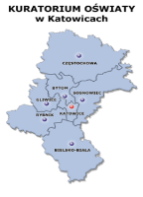 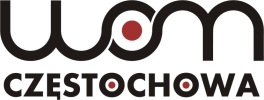 Informacje dla uczniaNa stronie tytułowej arkusza w wyznaczonym miejscu wpisz swój kod ustalony przez komisję.Sprawdź, czy arkusz konkursowy zawiera 8 stron (zadania 1 – 10).Czytaj uważnie wszystkie teksty i zadania.Rozwiązania zapisuj długopisem lub piórem. Nie używaj korektora.Staraj się nie popełniać błędów przy zaznaczaniu odpowiedzi, ale jeśli się pomylisz, błędne zaznaczenie otocz kółkiem i zaznacz inną odpowiedź znakiem „X”.Rozwiązania zadań otwartych zapisz czytelnie w wyznaczonych miejscach. Pomyłki przekreślaj.Przygotowując odpowiedzi na pytania, możesz skorzystać z miejsc opatrzonych napisem Brudnopis. Zapisy w brudnopisie nie będą sprawdzane i oceniane.KOD UCZNIAEtap: wojewódzkiCzas pracy: 
90 minutNr zadania12345678910RazemLiczba punktów możliwych 
do zdobycia6755556651060Liczba punktów uzyskanych 
przez  uczestnika konkursu4.14.24.34.44.56.16.26.36.46.57.17.27.37.47.57.6